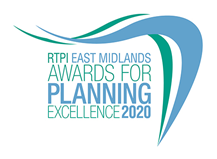 Young Planner of the Year   
Category information and entry form
Submission deadline: Friday 26 June 2020Our Awards champion the very best examples of planning and planners in our Region.  They demonstrate the positive impact planning has on our quality of life and celebrate professional expertise. Entry to our Awards is free.Being highly commended or winning these awards is a clear demonstration of the high quality of your work and your professionalism. The winner will be provided with an RTPI EM Awards for Planning Excellence logo, which can be used on your employers website, email, social media and promotional materials. We wish you the best of luck! How to enter Download and save this document.Complete the entry form and save. Send your completed form and images (please see below guidance on the images) to Suzanne.slack@rtpi.org.uk by 5pm on Friday 26 June 2020.Upon receiving your entry form and images we will acknowledge receipt by close of play Thursday 2 July 2020. If we do not receive a completed entry form and images entries will not be accepted. Guidance for sending images Please send us 2 colour images of the nominee.  Images submitted need to meet the below requirements (to view these properties of your image right click on the image and select properties):Orientation: LandscapeWidth: at least 1920 pixelsHeight: at least 1080 pixels Dpi: at least 300In the file name please state the name of the individual and organisation name and who we need to credit the images to.Should you be a winner the images will be used in our presentation evening and on our website.Entry form – Young Planner of the Year This award seeks out the brightest RTPI members in the early stages of their careers. Potential candidates can work in any area of the industry. We are looking for outstanding Young Planners who can demonstrate a contribution to planning, significant career achievements in recent years and a commitment to the profession.Entrants must be in the first 10 years of post-qualification experience and be a current member of the RTPI. A candidate can nominate themselves or they can also be nominated by an employer, colleague or peer. Entrant name:Job title: Organisation:Email:Telephone:Organisation:RTPI Membership Number: Social media accounts ( Please list accounts where possible): Twitter:Instagram:Facebook:If you are nominating a Young Planner for this award, please fill in the below; Nominator name:Job title: Organisation:Email:Please confirm we can share your contact details including email address with the Awards judging panel and Awards committee members.  YES/NOPlease provide a 25 word and a 100 word overview of the entrant, written in the third person. Should they be shortlisted, the 25 word summary will feature in the awards presentation. For the winner 100 word summary will be available on the RTPI EM website post event.  .  Candidates will need to submit an 800 word submission outlining their experiences and achievements, particularly over recent years, which they feel qualifies them to be named our Young Planner of the Year.Applicants may make reference to their careers as a whole and anything particular they want to share with the judges, but they must also ensure they outline how they meet the judging criteria. The judges will be assessing the applications against the following criteria; Understanding of planning policy and the planning system they are working withinThe range, quality and variety of recent planning experience and achievementsTheir enthusiasm and originality of approachTheir personal and team working skillsTheir commitment to continuing professional development and involvement with professional institutes, networks, events, outreach work or relevant voluntary activity. With particular reference to the RTPI. The extent to which they serve as a role model for other young professionals
For help with your submission see our How to Win guide.Judging process The awards are judged by a team of respected planning professionals in the Region. The judges will review all entries received and determine a shortlist.  Winners’ presentationThe winner and highly commended young planner will be announced at our presentation evening at The Roundhouse in Derby on 5 November. Winning entryThe winner will automatically be entered to the RTPI Awards for Planning Excellence 2021 Additional information may be requested or submitted in line with the relevant entry requirements.  Should you not wish your winning entry to go forward to the nationals please let us know. YES/NOContact usIf you have any questions about entering the RTPI EM Awards for Planning Excellence, please  contact Suzanne.slack@rtpi.org.uk.Terms and ConditionsFull submissions must be received by us by Friday 26 June 2020. Without both the completed entry form and images the submission will not be counted.  Word counts will be checked. A variation of up to 10% will be allowed, but anything beyond that will not be considered by the judges. The RTPI EM are not responsible for any lost or late entries. We will confirm receipt of all entries by close of play on Thursday 2 July. The RTPI EM reserves the right to use any images and logos you submit, for promotional purposesThe RTPI EM reserves the right to share submissions with our member magazine The Planner. An entry will presume that there are no restrictions or fees payable for the reproduction of the photographs or any other submission materials.The RTPI EM retains permission to publish all submitted material and particulars of successful entries. This may include online and print publication, and successful entrants may be offered other promotional opportunities. Winning and shortlisted entries may feature as case studies in future RTPI work demonstrating best practice and the value of planning. Submitted material will be retained by the RTPI EM and will not be returned. The RTPI EM  is not liable for any costs you incur submitting this entry.The decisions of the judging panel are final and no correspondence will be entered into before or after the event. All information submitted is subject to the above terms and conditions and our Privacy Policy and GDPR Policy.